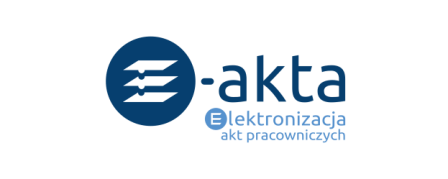 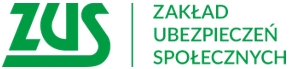 Nowy Płatnik – nie czekajPrzedsiębiorco! Do Twojej dyspozycji udostępniliśmy już nową wersję programu Płatnik (wersja 10.02.002). Z tej wersji programu wszyscy użytkownicy powinni zacząć korzystać 26 stycznia 2019 r. Zachęcamy już teraz do zapoznania się ze zmianami w Płatniku i pobrania nowej wersji programu. Program Płatnik został uaktualniony w związku z projektem e-akta i małą działalnością gospodarczą (MDG).Program Płatnik w wersji 10.02.02 umożliwia obsługę nowych i zmienionych formularzy ubezpieczeniowych takich jak: ZUS OSW, ZUS RIA, ZUS ZWUA, ZUS RPA czy ZUS DRA cz.II i ZUS RCA cz.II. Inną nowością w programie jest prezentacja w kartotece płatnika informacji o złożonym lub odwołanym ZUS OSW i złożonym ZUS RIA czy też informacji o najniższej podstawie wymiaru składek na ubezpieczenia emerytalne i rentowe oraz liczbę dni prowadzenia działalności gospodarczej.Najważniejsze zmiany w programie związane są z projektem e-akta – elektronizacja akt pracowniczych. Najnowsza wersja programu jest do pobrania ze strony zus.pl.  Zachęcamy także Państwa do zapoznania się z krótkimi filmikami instruktażowymi, w których krok po kroku pokazaliśmy m. in. jak wypełniać nowe dokumenty. Filmiki są dostępne na stronie zus.pl i kanale ZUS na YouTube.